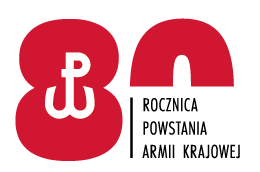 Ustka, 15.06.2022 r.Informacja o wyborze najkorzystniejszej oferty Zamawiający 6 Wojskowy Oddział Gospodarczy Lędowo Osiedle 1N, 76-271 Ustka zawiadamia, że w postępowaniu o udzielenie zamówienia publicznego na usługę konserwacji 
i serwisu urządzeń myjni samochodowych w kompleksach administrowanych przez 6 WOG |
(3 zadania), zostały wybrane oferty firm:Zadanie nr 1: Usługa konserwacji i serwisu urządzeń myjni samochodowych w kompleksie wojskowym m. Wicko Morskie:ECO-LOGUS Sp. z o.o.z siedzibą w Pruszczu Gdańskimo wartości brutto: 3 690,00 złZadanie nr 2: Usługa konserwacji i serwisu urządzeń myjni samochodowych w kompleksie wojskowym m. Słupsk:ECO-LOGUS Sp. z o.o.z siedzibą w Pruszczu Gdańskimo wartości brutto: 3 690,00 złZadanie nr 3: Usługa konserwacji i serwisu urządzeń myjni samochodowych w kompleksie wojskowym m. Czarne:PROWASH SYSTEMS Marcin Procekz siedzibą w Gliwicacho wartości brutto: 35 670,00 złPowyższa informacja zostaje zamieszczona na platformie zakupowej w dniu 15.06.2022 r.KIEROWNIK ZAMAWIAJĄCEGOKOMENDANT/-/ płk mgr Marek MROCZEK